Почтальоны доставят ветеранам поздравления Президента Российской Федерации с 80-летием снятия блокады ЛенинградаПочта России доставит ветеранам Великой Отечественной войны персональные поздравления Президента Российской Федерации с 80-летием снятия блокады Ленинграда.С 22 по 27 января почтальоны вручат около 60 000 писем лично в руки почётным адресатам, награждённым медалью «За оборону Ленинграда» или знаком «Житель блокадного Ленинграда». В Иркутской области почтальоны доставят на дом поздравления 80 ветеранам, проживающим в Иркутске, Братске, Железногорск-Илимском, Саянске, а также в Черемховском, Тулунском и Тайшетском районах.Сотрудники Почты приложат все усилия, чтобы ветераны получили значимые письма. При необходимости специалисты Почты России уточнят новое место жительства ветерана и доставят поздравление по актуальному адресу. Если получателя не окажется дома, письмо будет храниться в ближайшем отделении ещё месяц, а почтальон в течение этого времени будет регулярно повторять попытки доставить поздравления.Справочно:АО «Почта России» — крупнейший федеральный почтовый и логистический оператор страны, входит в перечень стратегических предприятий Российской Федерации. Седьмая крупнейшая компания в мире по количеству отделений обслуживания клиентов — свыше 38 000 точек, порядка 66% из которых находятся в малых населенных пунктах. Среднемесячная протяженность логистических маршрутов Почты составляет 54 млн километров.С 2015 г. государство не предоставляет компании меры поддержки, позволяющие покрыть расходы на содержание сети объектов почтовой связи в соответствии с требованиями по размещению отделений и оказанию универсальных услуг связи.Почта России — один из самых крупных работодателей страны. Численность почтовых работников составляет 280 000 человек.Ежегодно Почта России принимает около 1,3 млрд бумажных писем и обрабатывает около 240 млн посылок. Компания помогает переводить юридически значимую переписку в цифровой формат — в 2022 г. Почта доставила 238 млн электронных заказных писем. Почта России обслуживает около 20 млн подписчиков в России, которым доставляется более 400 млн экземпляров печатных изданий в год. Ежегодный объём транзакций, которые проходят через Почту России, составляет около 2,6 триллиона рублей (пенсии, платежи и переводы).ПРЕСС-РЕЛИЗ                                                                            25 января 2024  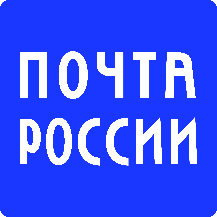 